ЗАКОН РЕСПУБЛИКИ УЗБЕКИСТАНОБ ОТКРЫТОСТИ ДЕЯТЕЛЬНОСТИ ОРГАНОВ ГОСУДАРСТВЕННОЙ ВЛАСТИ И УПРАВЛЕНИЯПринят Законодательной палатой 11 марта 2014 года
Одобрен Сенатом 10 апреля 2014 годаГлава 1. Общие положенияСтатья 1. Цель и основные задачи настоящего ЗаконаЦелью настоящего Закона является регулирование отношений в области открытости деятельности органов государственной власти и управления.Основными задачами настоящего Закона являются:обеспечение доступа физических и юридических лиц к информации о деятельности органов государственной власти и управления;обеспечение гарантий права на получение информации о деятельности органов государственной власти и управления;повышение ответственности органов государственной власти и управления и их должностных лиц за принимаемые решения;определение порядка распространения информации о деятельности органов государственной власти и управления.Статья 2. Законодательство об открытости деятельности органов государственной власти и управленияЗаконодательство об открытости деятельности органов государственной власти и управления состоит из настоящего Закона и иных актов законодательства.Если международным договором Республики Узбекистан установлены иные правила, чем те, которые предусмотрены законодательством Республики Узбекистан об открытости деятельности органов государственной власти и управления, то применяются правила международного договора.Статья 3. Сфера применения настоящего ЗаконаНастоящий Закон распространяется на обеспечение открытости деятельности органов государственной власти и управления, их структурных и территориальных подразделений.Действие настоящего Закона не распространяется на:порядок обеспечения доступа к персональным данным физических лиц;порядок рассмотрения органами государственной власти и управления заявлений, предложений и жалоб;порядок предоставления органами государственной власти и управления в иные органы государственной власти и управления информации о своей деятельности в связи с осуществлением ими своих полномочий;отдельные виды информации о деятельности органов государственной власти и управления, особенности предоставления которых предусмотрены иными актами законодательства.Статья 4. Основные принципы открытости деятельности органов государственной власти и управленияОсновными принципами открытости деятельности органов государственной власти и управления являются:общедоступность, своевременность и достоверность предоставляемой ими информации;гласность и прозрачность их деятельности;свобода поиска, получения и распространения информации о деятельности органов государственной власти и управления;соблюдение прав и законных интересов граждан на защиту от посягательств на их честь и достоинство, вмешательства в их частную жизнь, а также прав граждан и юридических лиц на защиту их деловой репутации при предоставлении информации о деятельности органов государственной власти и управления.Статья 5. Информация о деятельности органов государственной власти и управленияК информации о деятельности органов государственной власти и управления относятся:нормативно-правовые акты, устанавливающие правовой статус органов государственной власти и управления, их структурных и территориальных подразделений;нормативно-правовые акты, нормативные и иные акты, принятые органами государственной власти и управления, а также сведения о ходе их исполнения;сведения о внесении изменений и дополнений, а также признании утратившими силу нормативно-правовых актов, нормативных и иных актов, принятых органами государственной власти и управления;сведения о разрабатываемых органами государственной власти и управления проектах нормативно-правовых актов, нормативных и иных актов;сведения о реализации органами государственной власти и управления государственных и иных программ;См. предыдущую редакцию.соответствующая информация об использовании бюджетных ассигнований, средств внебюджетных фондов бюджетных организаций, проведенных конкурсах (тендерах) и доставке приобретенных товаров, размещаемая министерствами, ведомствами, государственными целевыми фондами и другими распорядителями бюджетных средств на своих официальных веб-сайтах;(часть первая статьи 5 дополнена абзацем седьмым Законом Республики Узбекистан от 29 августа 2019 года № ЗРУ-559 — Национальная база данных законодательства, 30.08.2019 г., № 03/19/559/3670)См. последующую редакцию.сведения о публичных мероприятиях, проводимых органами государственной власти и управления (заседания, совещания, встречи, пресс-конференции, брифинги, семинары, «круглые столы» и другие);сведения о взаимодействии органов государственной власти и управления с другими органами государственной власти и управления, физическими и юридическими лицами, а также зарубежными и международными организациями;сведения о международных договорах Республики Узбекистан, в реализации которых принимают участие органы государственной власти и управления;сведения об основных показателях, в том числе социально-экономического развития, характеризующих состояние отрасли (территории), относящейся к сфере деятельности органов государственной власти и управления, и динамику ее развития;сведения об открытых конкурсах (тендерах) и аукционах, проводимых (организуемых) органами государственной власти и управления;сведения о вакантных рабочих местах, условиях приема на работу и требованиях к кандидатам на замещение вакантных рабочих мест;сведения о координационных и совещательных органах, образованных органами государственной власти и управления;планы проведения открытых коллегиальных заседаний органов государственной власти и управления, включая проекты повестки дня заседаний, дату, место и время проведения, порядок присутствия на них.К информации о деятельности органов государственной власти и управления могут быть отнесены и иные сведения в соответствии с законодательством.Органы государственной власти и управления в соответствии с положениями настоящей статьи утверждают перечень информации о своей деятельности.В целях обеспечения открытости представительные органы государственной власти (палаты Олий Мажлиса Республики Узбекистан, Жокаргы Кенес Республики Каракалпакстан, областные, районные и городские Кенгаши народных депутатов), их комитеты (постоянные комиссии), комиссии обеспечивают своевременное обнародование (опубликование) информации о своей деятельности, в том числе информацию о планируемых заседаниях и мероприятиях, вопросах, предполагаемых к рассмотрению, принятых решениях.Статья 6. Информация о деятельности органов государственной власти и управления, доступ к которой ограниченДоступ к информации о деятельности органов государственной власти и управления ограничивается в случае, если указанная информация отнесена в установленном законом порядке к сведениям, составляющим государственные секреты или иную охраняемую законом тайну.Перечень сведений, относящихся к информации о деятельности органов государственной власти и управления, доступ к которой ограничен, а также порядок отнесения сведений к такой информации устанавливается законодательством.Статья 7. Пользователь информации и его праваПользователем информации является физическое или юридическое лицо, осуществляющее поиск информации о деятельности органов государственной власти и управления.Пользователь информации имеет право:получать и распространять достоверную информацию о деятельности органов государственной власти и управления;непосредственно либо через своих представителей обращаться с запросом на получение информации о деятельности органов государственной власти и управления, предусмотренной в статье 5 настоящего Закона;отказаться от получения информации о деятельности органов государственной власти и управления.Пользователь информации может иметь и иные права в соответствии с законодательством.Статья 8. Полномочия руководителей органов государственной власти и управления в области обеспечения открытости деятельности органов государственной власти и управленияК полномочиям руководителей органов государственной власти и управления в области обеспечения открытости деятельности органов государственной власти и управления относятся:координация деятельности структурных и территориальных подразделений органов государственной власти и управления по обеспечению доступа пользователей информации к информации о своей деятельности;организация разработки и принятия нормативно-правовых актов, нормативных и иных актов, определяющих порядок предоставления информации о деятельности органов государственной власти и управления;организация мониторинга и постоянной комплексной оценки проводимых мероприятий по обеспечению открытости деятельности органов государственной власти и управления;определение должностных лиц, ответственных за предоставление информации о деятельности органов государственной власти и управления;утверждение перечня информации о деятельности органов государственной власти и управления, размещаемой на их официальных веб-сайтах;утверждение перечня сведений, относящихся к информации о деятельности органов государственной власти и управления, доступ к которой ограничен в соответствии с законодательством;утверждение информационных материалов о деятельности органов государственной власти и управления, подлежащих обнародованию (опубликованию);определение порядка присутствия пользователей информации на открытых коллегиальных заседаниях органов государственной власти и управления; Комментарий LexUz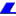 См. Типовое положение о порядке присутствия пользователей информации на открытых коллегиальных заседаниях органов государственной власти и управления (рег. № 2742 от 22.12.2015 г.).обеспечение беспрепятственного доступа пользователей информации к информации о деятельности органов государственной власти и управления, за исключением случая, предусмотренного частью первой статьи 6 настоящего Закона;обеспечение своевременности и достоверности информации о деятельности органов государственной власти и управления, размещаемой на их официальных веб-сайтах;принятие соответствующих мер в отношении должностных лиц органов государственной власти и управления за нарушение законодательства об открытости деятельности органов государственной власти и управления.Руководители органов государственной власти и управления в области обеспечения открытости деятельности органов государственной власти и управления могут осуществлять и иные полномочия в соответствии с законодательством.Статья 9. Источники информации о деятельности органов государственной власти и управленияИсточниками информации о деятельности органов государственной власти и управления являются:официальные издания органов государственной власти и управления;выступления и заявления руководителей органов государственной власти и управления, а также уполномоченных ими должностных лиц;сообщения информационных служб органов государственной власти и управления;материалы официальных веб-сайтов органов государственной власти и управления;материалы средств массовой информации.Источниками информации о деятельности органов государственной власти и управления могут быть и иные источники в соответствии с законодательством.Статья 10. Информационная служба органов государственной власти и управленияИнформационной службой органов государственной власти и управления (далее — информационная служба) является структурное подразделение органов государственной власти и управления, выполняющее функции подготовки и распространения информации об их деятельности, а также обеспечивающее взаимодействие со средствами массовой информации и общественностью, либо лицо, на которое возложено выполнение этих функций.Информационная служба принимает меры по освещению в средствах массовой информации деятельности органов государственной власти и управления путем организации публичных мероприятий, распространения информационных сообщений (пресс-релизов, бюллетеней и т. д.), а также размещения и обновления на официальном веб-сайте органов государственной власти и управления информации об их деятельности. Информационная служба может использовать и иные не противоречащие законодательству способы распространения информации о деятельности органов государственной власти и управления.Порядок организации деятельности информационной службы определяется органами государственной власти и управления. Комментарий LexUzСм. «Типовое положение об информационной службе органов государственного и хозяйственного управления», утвержденное постановлением Кабинета Министров от 15 февраля 2018 года № 125.Глава 2. Порядок обеспечения открытости деятельности органов государственной власти и управленияСтатья 11. Способы обеспечения открытости деятельности органов государственной власти и управленияСпособами обеспечения открытости деятельности органов государственной власти и управления являются:обнародование (опубликование) информации о деятельности органов государственной власти и управления;размещение и обновление информации о деятельности органов государственной власти и управления на их официальных веб-сайтах;размещение и обновление информации о деятельности органов государственной власти и управления в общедоступных помещениях и местах;предоставление информации о деятельности органов государственной власти и управления через информационно-библиотечные и архивные фонды;создание условий для присутствия пользователей информации на открытых коллегиальных заседаниях органов государственной власти и управления;предоставление информации о деятельности органов государственной власти и управления в устной и письменной форме (в том числе в форме электронного документа) пользователям информации на основании их запроса.Обеспечение открытости деятельности органов государственной власти и управления может осуществляться и иными способами в соответствии с законодательством.Статья 12. Обнародование (опубликование) информации о деятельности органов государственной власти и управленияОбнародование (опубликование) информации о деятельности органов государственной власти и управления осуществляется через официальные издания, официальные веб-сайты органов государственной власти и управления, а также средства массовой информации.Статья 13. Официальные веб-сайты органов государственной власти и управленияОфициальные веб-сайты органов государственной власти и управления являются общедоступным ресурсом во всемирной информационной сети Интернет, идентифицируемым им в качестве официального веб-сайта, принадлежащим этим органам или вышестоящему в порядке подчиненности органу и содержащим информацию об их деятельности.На официальных веб-сайтах органов государственной власти и управления, помимо информации, предусмотренной частью первой статьи 5 настоящего Закона, могут размещаться:справочная информация о руководителях органов государственной власти и управления (биографические данные, дни приема граждан и т. д.);сведения о порядке работы органов государственной власти и управления и их структурных и территориальных подразделений, номера их телефонов и почтовые адреса, адреса электронной почты, номера телефонов справочной службы и телефонов доверия, пути проезда, названия остановок и номера маршрутов общественного транспорта;тексты выступлений и заявлений руководителей органов государственной власти и управления, а также уполномоченных ими должностных лиц;информация о порядке аккредитации представителей средств массовой информации при органах государственной власти и управления;перечень государственных услуг, оказываемых органами государственной власти и управления;аналитические доклады и обзоры информационного характера о деятельности органов государственной власти и управления;информация о порядке приема заявлений, предложений, жалоб;информация о порядке приема запросов на получение информации о деятельности органов государственной власти и управления;информация об общих результатах рассмотрения поступивших заявлений, предложений, жалоб, а также запросов на получение информации о деятельности органов государственной власти и управления.См. предыдущую редакцию.материалы, посвященные сути и значению проводимых профилактических мероприятий, сведения о состоянии законности и уровне преступности, информация о совершенных правонарушениях и мерах по их пресечению.(часть вторая статья 13 дополнена абзацем одиннадцатым Законом Республики Узбекистан от 14 сентября 2017 года № ЗРУ-446 — СЗ РУ, 2017 г., № 37, ст. 978)На официальных веб-сайтах органов государственной власти и управления может размещаться и иная информация об их деятельности в соответствии с законодательством.Информация на официальных веб-сайтах органов государственной власти и управления должна размещаться на государственном языке. Официальный веб-сайт может иметь версии на других языках.Информация, размещаемая органами государственной власти и управления на их официальных веб-сайтах, должна датироваться и периодически обновляться. Периодичность обновления информации устанавливается органами государственной власти и управления, но не реже одного раза в неделю.Информация, размещенная на официальных веб-сайтах органов государственной власти и управления, должна быть достоверной и имеет равнозначную силу с информацией, публикуемой в средствах массовой информации. Комментарий LexUzТакже, см. постановление Кабинета Министров Республики Узбекистан от 23 декабря 2020 года № 808 «О мерах по дальнейшему развитию сектора открытых данных в Республике Узбекистан». .Статья 14. Размещение информации о деятельности органов государственной власти и управления в общедоступных помещениях и местахОрганы государственной власти и управления в общедоступных помещениях и (или) иных отведенных местах, занимаемых ими, обязаны размещать информационные стенды и (или) другие технические средства аналогичного назначения для ознакомления пользователей информации с информацией о деятельности соответствующего органа.Информационные стенды и (или) другие технические средства аналогичного назначения, указанные в части первой настоящей статьи, должны содержать:перечень нормативно-правовых актов, устанавливающих правовой статус органов государственной власти и управления;сведения о порядке работы органов государственной власти и управления, номера телефонов справочной службы, телефонов доверия;информацию о планируемых открытых коллегиальных заседаниях органов государственной власти и управления;информацию о порядке приема заявлений, предложений и жалоб;информацию о порядке приема запроса на получение информации о деятельности органов государственной власти и управления;перечень государственных услуг, оказываемых органами государственной власти и управления.Информационные стенды и (или) другие технические средства аналогичного назначения, указанные в части первой настоящей статьи, могут содержать и иную информацию о деятельности органов государственной власти и управления в соответствии с законодательством.Статья 15. Предоставление информации о деятельности органов государственной власти и управления через информационно-библиотечные и архивные фондыОрганы государственной власти и управления предоставляют информацию о деятельности органов государственной власти и управления через информационно-библиотечные и архивные фонды в порядке, установленном законодательством. Комментарий LexUzСм. Положение о порядке предоставления информации о деятельности органов государственной власти и управления в информационно-библиотечные и архивные учреждения (рег. № 2806, 07.07.2016 г.) и Инструкцию о порядке работы с документами, предоставленными органами государственной власти и управления в информационно-библиотечные и архивные учреждения (рег. № 2807, 07.07.2016 г.).Статья 16. Создание условий для присутствия пользователей информации на открытых коллегиальных заседаниях органов государственной власти и управленияКоллегиальные заседания органов государственной власти и управления проводятся открыто, за исключением случаев, предусмотренных законодательством.Органы государственной власти и управления создают условия для присутствия пользователей информации на их открытых коллегиальных заседаниях.Порядок присутствия пользователей информации на открытых коллегиальных заседаниях органов государственной власти и управления определяется соответствующими нормативными актами этих органов. Комментарий LexUzСм. пункт 33 «Типового регламента коллегии органа государственного управления Республики Узбекистан», утвержденного постановлением Кабинета Министров от 19 октября 2017 года № 855, Типовое положение о порядке присутствия пользователей информации на открытых коллегиальных заседаниях органов государственной власти и управления (рег. № 2742 от 22.12.2015 г.).Статья 17. Обеспечение доступа представителей средств массовой информации к информации о деятельности органов государственной власти и управленияОрганы государственной власти и управления в целях обеспечения открытости своей деятельности могут осуществлять аккредитацию представителей средств массовой информации при органах государственной власти и управления.Органы государственной власти и управления заблаговременно информируют аккредитованных представителей средств массовой информации о проводимых мероприятиях, оказывают им содействие в выполнении своих профессиональных обязанностей.Аккредитованные представители средств массовой информации имеют право:заблаговременно получать информацию о предстоящих открытых коллегиальных заседаниях и других публичных мероприятиях;посещать здания (помещения) и другие объекты аккредитующего органа в порядке, установленном аккредитующим органом;присутствовать на открытых коллегиальных заседаниях и других публичных мероприятиях;запрашивать и получать от ответственных лиц аккредитующего органа необходимые документы и материалы, знакомиться с записями публичных мероприятий и снимать с них копии;использовать полученные записи при подготовке материалов средств массовой информации.Аккредитованные представители средств массовой информации могут иметь и иные права в соответствии с законодательством.Глава 3. Порядок рассмотрения запроса на получение информации о деятельности органов государственной власти и управления Комментарий LexUzДля дополнительной информации см. Инструкцию о порядке принятия, регистрации и обработки запросов на получение информации о деятельности органов государственной власти и управления (рег. № 2769 от 17.03.2016 г.).Статья 18. Запрос на получение информации о деятельности органов государственной власти и управленияЗапрос на получение информации о деятельности органов государственной власти и управления (далее — запрос) — требование пользователя информации в устной или письменной форме (в том числе в форме электронного документа), направляемое органам государственной власти и управления и (или) их должностным лицам, о предоставлении информации о деятельности этих органов.Статья 19. Сроки и порядок рассмотрения запросаЗапрос пользователя информации подлежит рассмотрению в срок не более пятнадцати дней со дня его регистрации.Запрос средства массовой информации на получение информации о деятельности органов государственной власти и управления, а также об организации интервью должностных лиц рассматривается в срок не более семи дней.Если рассмотрение запроса пользователя информации не относится к полномочиям органов государственной власти и управления, то запрос в течение трех рабочих дней со дня регистрации направляется в орган, к полномочиям которого отнесено предоставление запрашиваемой информации, а пользователь информации уведомляется об этом.При запросе информации, обнародованной (опубликованной) в официальных изданиях, средствах массовой информации либо размещенной на официальных веб-сайтах, в ответе на запрос органы государственной власти и управления могут дать ссылку с указанием названия, даты выхода и номера официального издания, средства массовой информации, в котором обнародована (опубликована) запрашиваемая информация, и (или) электронного адреса официального веб-сайта, на котором размещена запрашиваемая информация.В случае если органы государственной власти и управления не располагают сведениями о полномочиях других органов государственной власти и управления по полученному запросу, то в течение трех рабочих дней со дня регистрации запроса пользователю информации направляется соответствующий ответ.В случае отказа на запрос пользователю информации направляется мотивированный ответ.Статья 20. Требования, предъявляемые к запросуВ запросе физического лица должны быть указаны фамилия, имя, отчество, сведения о месте его жительства и изложена суть запроса. В запросе юридического лица должны быть указаны полное фирменное наименование юридического лица, сведения о его местонахождении (почтовом адресе), изложена суть запроса.Письменные запросы должны быть закреплены личной подписью пользователя информации. В случае невозможности закрепления запроса личной подписью он должен быть закреплен подписью составителя с проставлением дополнительно и его фамилии, имени, отчества.Запрос, не содержащий сведений, позволяющих идентифицировать пользователя информации, считается анонимным и рассмотрению не подлежит.Запрос направляется органу государственной власти и управления или должностному лицу, в полномочия которого входит предоставление информации по поставленным в запросе вопросам.Запрос, направленный в установленном порядке, подлежит обязательному рассмотрению.Глава 4. Заключительные положенияСтатья 21. Разрешение споровСпоры в области открытости деятельности органов государственной власти и управления разрешаются в порядке, установленном законодательством.Статья 22. Ответственность за нарушение законодательства об открытости деятельности органов государственной власти и управленияЛица, виновные в нарушении законодательства об открытости деятельности органов государственной власти и управления, несут ответственность в установленном порядке.Статья 23. Приведение законодательства в соответствие с настоящим ЗакономКабинету Министров Республики Узбекистан:привести решения правительства в соответствие с настоящим Законом;обеспечить пересмотр и отмену органами государственного управления их нормативно-правовых актов, противоречащих настоящему Закону.Статья 24. Вступление в силу настоящего ЗаконаНастоящий Закон вступает в силу со дня его официального опубликования. Комментарий LexUzНастоящий Закон опубликован в газете «Народное слово» от 6 мая 2014 года № 87 (5987).Президент Республики Узбекистан И. КАРИМОВг. Ташкент,5 мая 2014 г.,№ ЗРУ-369(Собрание законодательства Республики Узбекистан, 2014 г., № 12, ст. 209; 2017 г., № 37, ст. 978; Национальная база данных законодательства, 30.08.2019 г., № 03/19/559/3670; 29.11.2023 г., № 03/23/880/0905)